BVD Antigen PCR testing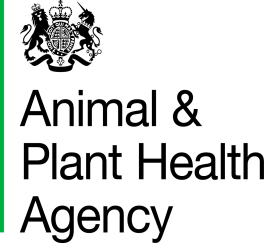 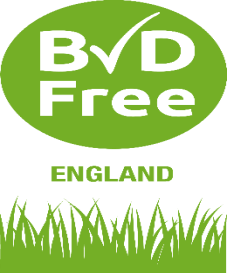 Sample submission FormThis form must be completed and returned each time samples are sent to:APHA Penrith, Merrythought, Calthwaite, Penrith, CA11 9RRNote: From 01/11/16 BVDFree charge for upload BVD antigen tests: £0.25; BVD antibody tests: £0.50.Herd owners are advised to ensure the correct postage is paid.  Failure to pay the correct postage WILL delay the arrival and processing of your samples.(A large letter stamp is generally adequate for up to 10 samples packaged appropriately in a regular envelope. Please weigh your package at your local post office, and take guidance from Royal Mail staff if you are unsure.) It is also advisable to write your herd number on the back of the postage envelope.DATA PROTECTIONFor information on how we handle personal data please go to www.gov.uk and search Animal and Plant Health Agency Personal Information Charter.Please tick box if samples cannot be used for anonymous surveillance or test validation purposes       VET DETAILS VET DETAILS VET DETAILS VET DETAILS VET DETAILS VET DETAILS VET DETAILS VET DETAILS VET DETAILS VET DETAILS VET DETAILS VET DETAILS VET DETAILSFARMER DETAILSFARMER DETAILSFARMER DETAILSFARMER DETAILSFARMER DETAILSFARMER DETAILSFARMER DETAILSFARMER DETAILSFARMER DETAILSFARMER DETAILSFARMER DETAILSFARMER DETAILSFARMER DETAILSFARMER DETAILSFARMER DETAILSFARMER DETAILSFARMER DETAILSFARMER DETAILSFARMER DETAILSFARMER DETAILSFARMER DETAILSFARMER DETAILSFARMER DETAILSFARMER DETAILSFARMER DETAILSFARMER DETAILSFARMER DETAILSFARMER DETAILSFARMER DETAILSFARMER DETAILSFARMER DETAILSFARMER DETAILSFARMER DETAILSFARMER DETAILSFARMER DETAILSFARMER DETAILSPractice Name:Trading Title:Trading Title:Trading Title:Trading Title:Trading Title:Trading Title:Name:Vet Name:Address:Address:Postcode:Postcode:EmailEmailMobile MobileTelephoneTelephoneFaxFax Results will be emailed/faxed to the submitting vet  Results will be emailed/faxed to the submitting vet  Results will be emailed/faxed to the submitting vet  Results will be emailed/faxed to the submitting vet  Results will be emailed/faxed to the submitting vet  Results will be emailed/faxed to the submitting vet  Results will be emailed/faxed to the submitting vet  Results will be emailed/faxed to the submitting vet  Results will be emailed/faxed to the submitting vet  Results will be emailed/faxed to the submitting vet  Results will be emailed/faxed to the submitting vet  Results will be emailed/faxed to the submitting vet  Results will be emailed/faxed to the submitting vet UKHerdMark:UKHerdMark:UKHerdMark:UUUKKKpractice. practice. practice. practice. practice. practice. practice. practice. practice. practice. practice. practice. practice. CPHCPHPlease tick if you require:Please tick if you require:Please tick if you require:Please tick if you require:Please tick if you require:Please tick if you require:Please tick if you require:Please tick if you require:Please tick if you require:Please tick if you require:Please tick if you require:Please tick if you require:Please tick if you require:Please tick if you require:Results by email or fax to the farmer (Free of charge)Results by email or fax to the farmer (Free of charge)Results by email or fax to the farmer (Free of charge)Results by email or fax to the farmer (Free of charge)Results by email or fax to the farmer (Free of charge)Results by email or fax to the farmer (Free of charge)Results by POST to the farmer (charged at £11.00)  Results by POST to the farmer (charged at £11.00)  Results by POST to the farmer (charged at £11.00)  Results by POST to the farmer (charged at £11.00)  Results by POST to the farmer (charged at £11.00)  Results by POST to the farmer (charged at £11.00)  Is the farmer a CHeCS health scheme member?Is the farmer a CHeCS health scheme member?Is the farmer a CHeCS health scheme member?Is the farmer a CHeCS health scheme member?YesYesNo     If yes, which?No     If yes, which?No     If yes, which?No     If yes, which?I agree as a member of BVDFree all my BVD test results from July 1, 2016 and the results of all future samples tested for BVD can be uploaded to the BVDFree database and that the BVD test results and BVDFree herd status will be held in the BVDFree database and openly accessible through portals approved by BVDFree (eg Livestock Data Exchange Hub). I agree that samples may be retained on request by BVDFree for further testing and surveillance.I agree as a member of BVDFree all my BVD test results from July 1, 2016 and the results of all future samples tested for BVD can be uploaded to the BVDFree database and that the BVD test results and BVDFree herd status will be held in the BVDFree database and openly accessible through portals approved by BVDFree (eg Livestock Data Exchange Hub). I agree that samples may be retained on request by BVDFree for further testing and surveillance.I agree as a member of BVDFree all my BVD test results from July 1, 2016 and the results of all future samples tested for BVD can be uploaded to the BVDFree database and that the BVD test results and BVDFree herd status will be held in the BVDFree database and openly accessible through portals approved by BVDFree (eg Livestock Data Exchange Hub). I agree that samples may be retained on request by BVDFree for further testing and surveillance.Declaration by keeperThese samples are intended to constitute an annual screening test for BVD for my herd. Declaration by keeperThese samples are intended to constitute an annual screening test for BVD for my herd. Declaration by keeperThese samples are intended to constitute an annual screening test for BVD for my herd. Declaration by keeperThese samples are intended to constitute an annual screening test for BVD for my herd. Signature:Date:Declaration by vetThese samples are being submitted in accordance with the BVDFree England scheme after discussion with the farmer. I have taken the appropriate samples as indicated. Declaration by vetThese samples are being submitted in accordance with the BVDFree England scheme after discussion with the farmer. I have taken the appropriate samples as indicated. Declaration by vetThese samples are being submitted in accordance with the BVDFree England scheme after discussion with the farmer. I have taken the appropriate samples as indicated. Declaration by vetThese samples are being submitted in accordance with the BVDFree England scheme after discussion with the farmer. I have taken the appropriate samples as indicated. Signature:Date:Please tick test you require: Please tick test you require: Please tick test you require: Please tick test you require: Please tick test you require: Please tick test you require: Please tick test you require: Please tick test you require:     	TC0709 BVD Antigen PCR in Bulk Milk (up to 300 contributors)        	TC0655 – BVD antigen PCR on tissue or heparinised blood    	TC0758 BVD Antigen PCR in pooled blood (up to 10 samples)        	TC0709 BVD Antigen PCR in Bulk Milk (up to 300 contributors)        	TC0655 – BVD antigen PCR on tissue or heparinised blood    	TC0758 BVD Antigen PCR in pooled blood (up to 10 samples)        	TC0709 BVD Antigen PCR in Bulk Milk (up to 300 contributors)        	TC0655 – BVD antigen PCR on tissue or heparinised blood    	TC0758 BVD Antigen PCR in pooled blood (up to 10 samples)        	TC0709 BVD Antigen PCR in Bulk Milk (up to 300 contributors)        	TC0655 – BVD antigen PCR on tissue or heparinised blood    	TC0758 BVD Antigen PCR in pooled blood (up to 10 samples)        	TC0709 BVD Antigen PCR in Bulk Milk (up to 300 contributors)        	TC0655 – BVD antigen PCR on tissue or heparinised blood    	TC0758 BVD Antigen PCR in pooled blood (up to 10 samples)        	TC0709 BVD Antigen PCR in Bulk Milk (up to 300 contributors)        	TC0655 – BVD antigen PCR on tissue or heparinised blood    	TC0758 BVD Antigen PCR in pooled blood (up to 10 samples)        	TC0709 BVD Antigen PCR in Bulk Milk (up to 300 contributors)        	TC0655 – BVD antigen PCR on tissue or heparinised blood    	TC0758 BVD Antigen PCR in pooled blood (up to 10 samples)        	TC0709 BVD Antigen PCR in Bulk Milk (up to 300 contributors)        	TC0655 – BVD antigen PCR on tissue or heparinised blood    	TC0758 BVD Antigen PCR in pooled blood (up to 10 samples)        	TC0709 BVD Antigen PCR in Bulk Milk (up to 300 contributors)        	TC0655 – BVD antigen PCR on tissue or heparinised blood    	TC0758 BVD Antigen PCR in pooled blood (up to 10 samples)    FULL 12 DIGIT UK NUMBERDATE OF BIRTHVIAL NUMBERSSAMPLE DATELab ID No.OFFICIAL USE ONLY